Хмялеўская Людміла Васільеўна нарадзілася ў 1978г. ў г. Лунінец Брэсцкай вобласці. Скончыла СШ №1 г. Лунінца, апасля пяць гадоў працавала сакратаром-машыністкай на заводзе “Палессеэлектрамаш.”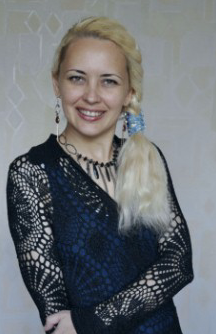  	У 1999 годзе напісала дэтэктыўную аповесць “Беражонага бог беражэ”, выдадзеную ў 2002 годзе літклубам “Муза” Лунінецкага ГДК. У 2000 годзе пачала наведваць паэтычнае аб’яднанне “Касіяпея” пры рэдакцыі газеты  “Информ-прогулка” і адначасова пачала публікаваць вершы ў газеце ”ИП”. У 2006 годзе ў суаўтарстве са Сцяпанам Нефідовічам выйшаў краязнаўчы нарыс “Чумакі ў нашых мясцінах” у зборніку “Лунінецкі сшытак”, выдадзеным Лунінецкім краязнаўчым музеем. Літаратурны клуб “Муза” Лунінецкага ГДК выдаў зборнік паэзіі “Час пераменаў” (2006г.) і зборнік эсе ”Адлюстраванне” (2011г.) у серыі альманаха “Лунінецкая муза”. У 2010-2013гг. наведвала міжнародныя курсы “Асновы журналістыкі” і  “Фото и видеомастерство”, арганізаваныя ГА “Беларуская асацыяцыя журналістаў”. З 2010 г. працуе ў рэгіянальнай  газеце “Информ-прогулка” карэспандэнтам і відэографам. У 2013 годзе скончыла літаратурны інстытут ім. А. М. Горкага (г. Масква) па спецыянальсці “літаратар, літаратурны крытык” (2013). З 2013г. сябра ГА “Беларуская асацыяцыя журналістаў”. Лаўрэат рэспубліканскага конкурсу Асацыяцыі выдаўцоў рэгіянальнай прэсы “Аб’яднаныя мас-медыя” ў намінацыях “Культура” (2014г.), “Журналісцкае  раследаванне” (2015-2016гг.), “Фотарэпартаж” (2016г.). Стажыравалася ў польскіх рэдакцыях (2015г.) па кірунку ГА “БАЖ”. Супрацоўнічае  з газетай “Ганцавіцкі час” і “Заря” як пазаштатны аўтар. Урывак аповесці “Ветракі” (частка дыпломнай працы літінстытута) апублікаваны ў зборніку “У шэсць гадзін  вечара кожны аўторак”, прысвечаным 85-годдзю семінарскага педагога, расійскага пісьменніка Міхаіла Лабанова (г. Масква: ”Литинститут”, 2013г. ). Друкавалася ў часопісе ”Абажур” (ГА “БАЖ”) у 2014 годзе, у літальманаху “Форма слова” (г. Кастрома, 2015г.). З 2015 года пачала штогод публікавацца ў літальманаху “Жырандоля” Брэсцкага аддзялення Саюза беларускіх пісьменнікаў, выдала кнігу эсе “Адлюстраванне” (Мінск: Ковчег, 2015) і кнігу прозы “Іронія быцця” (Брэсцкая друкарня, 2017). У  2017 годзе скончыла  міжнародныя курсы медыяцыі і перамоў (ГА “БАЖ” сумесна з Фондам ім. Фрыдрыха Эрберта, Германія).Творы Л. В. Хмялеўскай Адлюстраванне : кніга прозы  / Людміла Хмялеўская. - Мінск : Ковчег, 2015. – 95 с.Іронія Быцця : кніга прозы / Людміла Хмялеўская. – Брэст : Брэсцкая друкарня, 2016. – 77 с.Азіраючыся навокал: кніга прозы / Людміла Хмялеўская. - Брэст : Брэсцкая друкарня. 2017. – 96 с.Праздник детства на главной площади / Людмила Хмелевская // Информ-прогулка. 2016. 2 июня.На крылах душы / Людміла Хмялеўская // Информ-прогулка. 2016. 21 апреля.Почта отметила праздник / Людмила Хмелевская // Информ-прогулка. 2017. 12 октября. С. 2.С душевностью  / Людмила Хмелевская // Информ-прогулка. 2017. 19 октября. С. 3.Международная культурно-экологическая программа “Да процветут пустыни”: очерк про “Пакт Рериха и Знамя Мира “ / Людмила Хмелевская  // Информ –прогулка. 2016. 21 августа.Украинских переселенцев с транспарантами не встречали (о беженцах из Донецка, поселившихся в  Лунинце / Людмила Хмелевская  // Информ- прогулка.  2015. 19 февраля. (№8). С.8.Аграбізнес па-беларускі : кузня, дары прыроды, святы / Людмила Хмелевская  // Информ-прогулка. 2014. 25 сентября. (№ 39). С. 6.  В Лунинце открылся гипермаркет “Санта Ритейл” / Людмила Хмелевская  // Информ-прогулка . 2017. 18 мая . (№ 20). С. 1, 4.Уже год его нет снами : очерк о вечере памяти скрипача Эдуарда  Белоуса / Людмила Хмелевская //  Информ-прогулка. 2017. 2 ноября.  (№ 44). С. 6. Вот моя правда! (исповедь украинца о спецоперации «Крым») / Людмила Хмелевская // Информ-прогулка.  2014. 2 марта (№ 12). Кто защитит потребителя? или есть проблемы – обращайтесь! : (интервью с председателем Общества защиты прав потребителей Александром  Тельпуком) / Людмила  Хмелевская // Информ-прогулка. 2014. 30 января (№ 5).